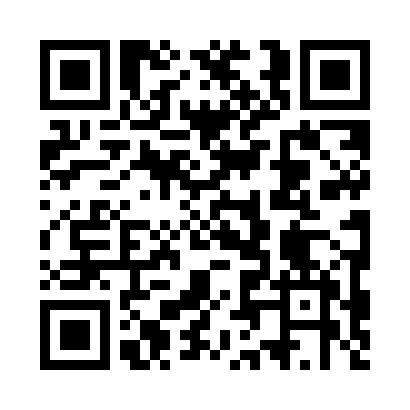 Prayer times for Laszczowka, PolandMon 1 Apr 2024 - Tue 30 Apr 2024High Latitude Method: Angle Based RulePrayer Calculation Method: Muslim World LeagueAsar Calculation Method: HanafiPrayer times provided by https://www.salahtimes.comDateDayFajrSunriseDhuhrAsrMaghribIsha1Mon4:066:0212:304:576:598:472Tue4:046:0012:304:597:018:493Wed4:015:5712:295:007:028:524Thu3:585:5512:295:017:048:545Fri3:565:5312:295:027:058:566Sat3:535:5112:295:037:078:587Sun3:505:4912:285:047:099:008Mon3:475:4712:285:057:109:029Tue3:445:4412:285:077:129:0410Wed3:425:4212:275:087:139:0711Thu3:395:4012:275:097:159:0912Fri3:365:3812:275:107:179:1113Sat3:335:3612:275:117:189:1314Sun3:305:3412:265:127:209:1615Mon3:275:3212:265:137:219:1816Tue3:245:3012:265:147:239:2017Wed3:215:2812:265:157:259:2318Thu3:185:2612:255:167:269:2519Fri3:155:2412:255:177:289:2820Sat3:125:2212:255:187:299:3021Sun3:095:2012:255:197:319:3322Mon3:065:1812:255:207:339:3523Tue3:035:1612:245:217:349:3824Wed3:005:1412:245:227:369:4025Thu2:575:1212:245:237:379:4326Fri2:545:1012:245:247:399:4627Sat2:515:0812:245:257:409:4828Sun2:485:0612:245:267:429:5129Mon2:455:0412:245:277:449:5430Tue2:415:0212:235:287:459:56